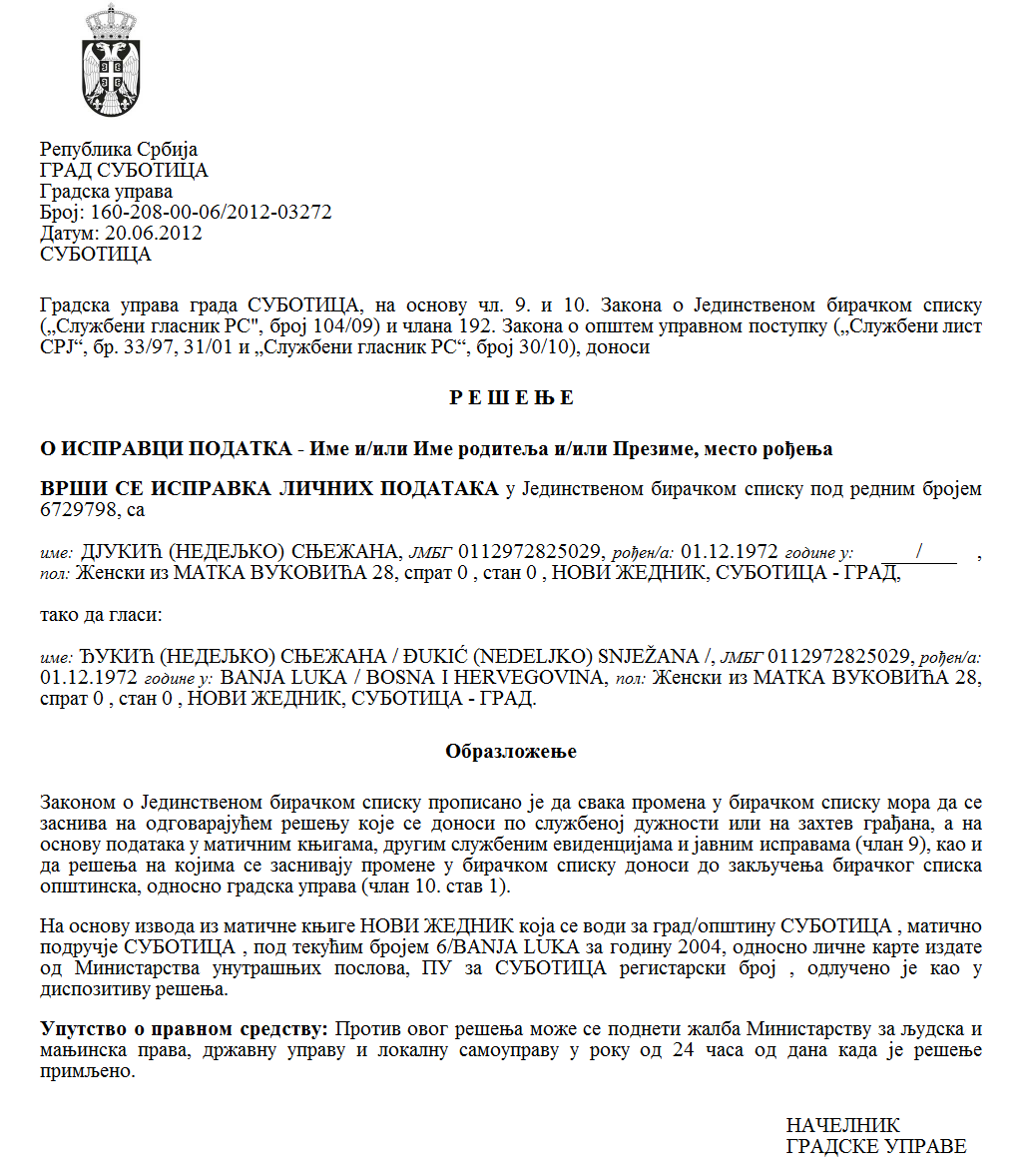 SZERB KÖZTÁRSASÁGVAJDASÁG AUTONÓM TARTOMÁNYZENTA KÖZSÉG A kultúra terén  az eszközök odaítélésében illetékes  bizottságSzám: 64-5/2023-IIKelt 2023 október 3-ánZ e n t a Zenta  község költségvetéséből finanszírozott vagy társfinanszírozott,    a  kultúra  programjai és projektumai  kiválasztásának  módjáról, kritériumairól  és  mércéiről  szóló rendelet (Zenta Község Hivatalos Lapja,  29/2016. sz.) 19. szakasza alapján, a kultúra terén  az eszközök odaítélésében illetékes  bizottság a  2023. október 13-án tartott  ülésén elkészítette az alábbi  JEGYZÉKETa kultúra terén   a nyilvános  pályázat  kapcsán  bejelentett programok  és  projektumok finanszírozásáról  vagy  társfinanszírozásáról,  a kultúra alanyait Zenta község területén  a korszerű művészeti alkotókészség  terén,  a nyilvános pályázat kapcsán, amelyet 2023. február  20-án tettünk közzé  Zenta  község  hivatalos honlapján (http://www.zenta-senta.co.rs/) A jelen  jegyzéket meg kell küldeni a Magyar Nemzeti Tanácsnak,   hivatkozással, hogy  8 napon belül küldjék meg  javaslatukat  a magyar nemzeti  kisebbség  kultúra alanyainak  az eszközök felosztásáról.                                                                                                      Czeglédi Ida s. k.  								    a bizottság  elnökeSorszám                    EgyesületA program, illetve  projektum neve  A kért eszközök összege dinárban  A javasolt  pénzeszközök    összege  dinárban1Удружење грађана "Ликовна радионица" СентаKépzőművészeti  MűhelyPolgári Társulás ZentaXIV. Nemzetközi Művészeti Műhely 2023. Zenta XIV Међународна уметничка радионица 2023. Сента150.000,0090.000,002Удружење Грађана „Новем“ Позоришна ОрганизацијаNovem Színházi Szervezet EgyesületHidegpróba (Sziveri János költő és Benes József képzőművész motívumaiból) c. színházi ősbemutató jelmezének és díszletének  anyagköltségei és kivitelezéseХладни тест (по мотивима песника Јаноша Сиверија и визуелног уметника Јожефа Бенеша) - материјални трошкови и извођење костима и сценографије за позоришну премијеру190.000,0090.000,003„Mayfly“ Filmklub SentaMayfly Filmklub ZentaXVII. Nyári FilmműhelyXVII Летња филмска радионица90.000,0040.000,004Удружење грађана“Levegő-Vazduh-Air” СентаLevegő-Vazduh-Air Polgárok Egyesülete ZentaVajdasági magyar népdalok Mezei Szilárd feldolgozásában XII, XIII/2023.Војвођанске мађарске народне песме у обради Сзиларда Мезеија XII, XIII/2023.350.000,0090.000,005Културно-историјско друштво „Јован Мушкатировић“ Сента"JovanMushkatirović"Kulturális és történelmi társaság ZentaМодернизација Културно-историјског друштва „Јован Мушкатировић“A Jovan Muškatirović Kulturális és Történelmi Társaság modernizációja200.000,00150.000,006Удржење    „зЕтна“ zEtna       EgyesületBeszélgetések a vulkán alatt (XXI Évfolyam)Разговори под вулканом (XXI година)100.000,0040.000,007Ансамбл „Алтернатива„ Нови Сад„Alternatíva“ Társulat ÚjvidékTáncpanorámaПлесна панорама180.000,0050.000,008Удружење “КЕХ“ СентаKex  Egyesület ZentaA Mi színházunkНаше позориште150.000,0070.000,009Удружење плесача „Меркур“ СентаMerkúr Táncegyüttes ZentaÉv végi táncgálaГала плес на крају године70.000,0050.000,0010Удружење Вокални ансамбл „Мусица Тисина“Musica Tisina vokális összeállításКонцерт у оквиру концертног серијала хорске музике „Распевана Војводина“ Koncert a „Raspevana Vojvodinа” kóruszenei koncertsorozaton belül100.000,0080.000,0011Удружење  уметника „ФРИ 3“Művészetek  Egyesülete „Free 3”Artists  Association „Free 3”A zentai Kis Városi Galéria megnyitása és a 2023-as éves kiállítási tevékenységeОтварање „Малоградске галерије“ у Сенти и њена годишња излагачка делатност у 2023. години136.600,0080.000,0012Удружење младих Беатс/МинутеBeats/Minute Ifjúsági EgyesületBeats/Minute - 2023-as programsorozatОткуцаји/минута - серијал програма 2023140.000,0070.000,0013Клуб мама и беба – СентаZentai Baba – mama klubVarázsműhelyМагична радионица188.000,00Az egészségvédelemnél palyázottПоднели су пријаву и у области јавног здравља